К Ы В К Ö Р Т Ö Д                   Р Е Ш Е Н И Е                           от  08 июля 2014 года                                                                                        № III-15/1(Республика Коми, Ижемский район, с.Кипиево)ОБ УТВЕРЖДЕНИИ ГЕНЕРАЛЬНОГО ПЛАНА МУНИЦИПАЛЬНОГО ОБРАЗОВАНИЯ СЕЛЬСКОЕ ПОСЕЛЕНИЕ «КИПИЕВО» И ПРАВИЛ ЗЕМЛЕПОЛЬЗОВАНИЯ И ЗАСТРОЙКИ МУНИЦИПАЛЬНОГО ОБРАЗОВАНИЯ СЕЛЬСКОЕ ПОСЕЛЕНИЕ «КИПИЕВО»       Руководствуясь статьями 8, 24, 32 Градостроительного кодекса от 29.12.2004 г. № 190-ФЗ Совет сельского поселения «Кипиево» РЕШИЛ:       1. Утвердить Генеральный план муниципального образования сельское поселение «Кипиево».       2. Утвердить Правила землепользования и застройки муниципального образования сельское поселение «Кипиево».       3. Осуществлять градостроительную деятельность в соответствии с Генеральным планом и Правилами землепользования и застройки.       4. Обнародовать настоящее решение на официальных стендах администрации сельского поселения «Кипиево».             Глава сельского             поселения «Кипиево»                                                      А.А.Ануфриев"Кипиево"сикт овмöдчöминсаСöвет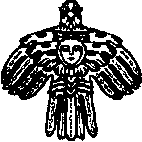 Советсельского поселения"Кипиево"